git for Windowsのインストール最終更新: 2017年10月5日URL: https://www.kunihikokaneko.com/dblab/toolchain/gitforwindows.docxもしくは https://www.kunihikokaneko.com/dblab/toolchain/gitforwindows.pdf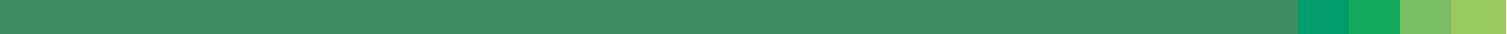 git for Windows は Windows 版の git．git はフリーソフトウエア等のバージョン管理を簡単に行えるようにするためのツール．フリーソフトウエアの配布にも使用されている．◆ ここでの設定	インストールディレクトリ（フォルダ）： C:\Program Files\CMakeダウンロードとインストールの手順① ウェブページを開く	https://git-for-windows.github.io/② 「Download」をクリック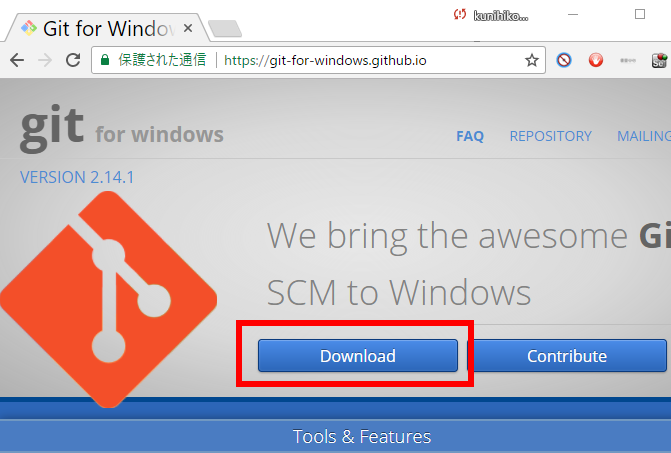 ③ ダウンロードが始まる．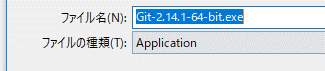 ④ ダウンロードした .exe ファイルを実行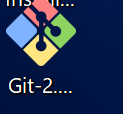 ⑤ 情報の画面では「Next」をクリック．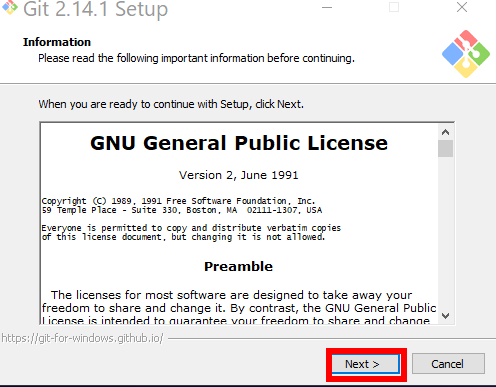 ⑥　コンポーネントの選択は既定（デフォルト）のままでよい．「Next」をクリック．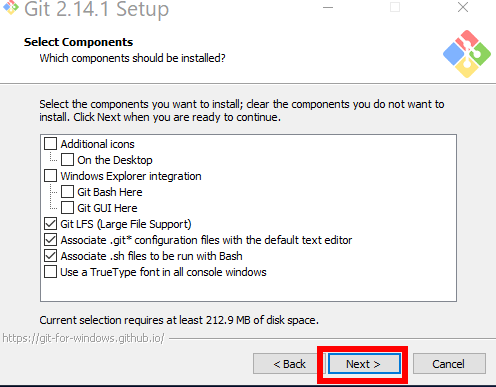 ⑥　パスの調整は既定（デフォルト）のままでよい．「Next」をクリック．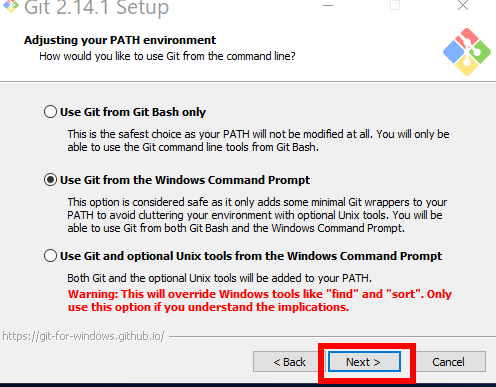 ⑦ HTTPS転送バックエンドの選択は既定（デフォルト）のままでよい．「Next」をクリック．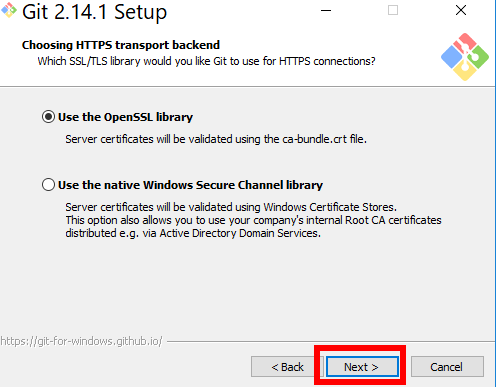 ⑧ ライン編集の方式の設定は既定（デフォルト）のままでよい．「Next」をクリック．⑨ Git Bash で使用される端末エミュレータの設定は既定（デフォルト）のままでよい．「Next」をクリック．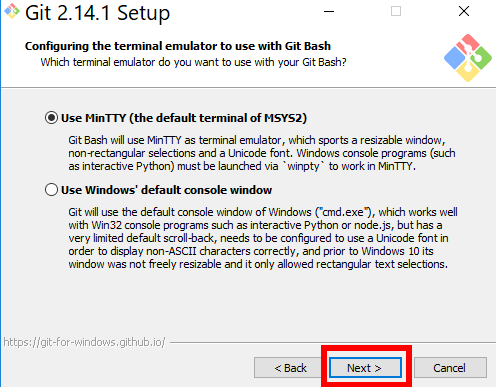 ⑩ 追加の設定は既定（デフォルト）のままでよい．「Next」をクリック．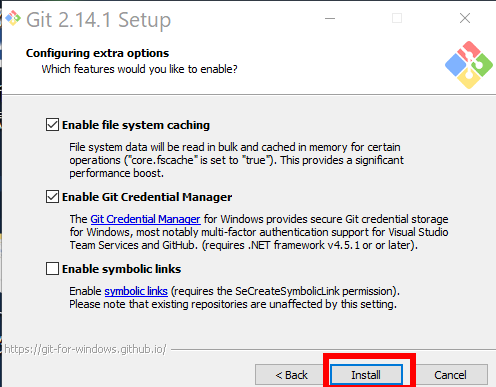 ⑪ インストールが始まる．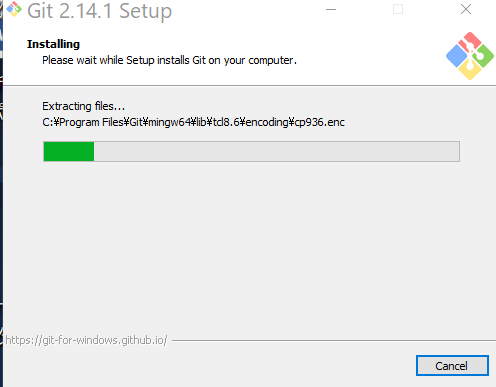 ⑫　インストールが終了したら「Finish」をクリック．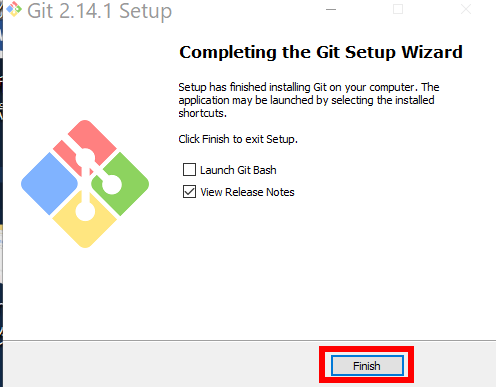 ⑪ Windowsのコマンドプロンプトを起動し，where, which コマンドで確認．where git次のように表示されたらOK	C:\Program Files\Git\cmd\git.exe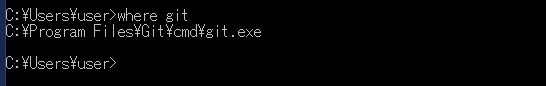 